№ 2                                                                                                14 января 2021 года    ПОСТАНОВЛЕНИЕ О внесении изменений в Правила землепользования и застройки городского поселения Морки Моркинского района Республики Марий ЭлВ связи с необходимостью совершенствования регулирования порядка землепользования и застройки городского поселения Морки Моркинского района, в соответствии с Градостроительным кодексом Российской Федерации, Федеральным законом от 06.10.03 №131-ФЗ «Об общих принципах организации местного самоуправления в Российской Федерации», Уставом городского поселения Морки, Моркинская городская администрация Моркинского муниципального района Республики Марий Эл ПОСТАНОВЛЯЕТ:Утвердить порядок (план) деятельности комиссии по подготовке проекта по внесению изменений в Правила землепользования и застройки городского поселения Морки Республики Марий Эл (Приложение № 1);Утвердить Порядок направления в Комиссию предложений заинтересованных лиц по подготовке проекта внесения изменений в Правила землепользования и застройки городского поселения Морки (Приложение № 2);Настоящее постановление вступает в силу с момента официального опубликования.Контроль за исполнением настоящего постановления оставляю за собой.Глава Моркинскойгородской администрации                                           В.А. БорисовПриложение № 1к Постановлению Моркинской городской администрации № 2 от «14» января 2021 г. Порядок (план) деятельности комиссии по подготовке проекта по внесению изменений в Правила землепользования и застройки городского поселения Морки Республики Марий ЭлПриложение № 2к Постановлению Моркинской городской администрации № 2 от «14» января 2021 г. Порядок направления в Комиссию предложений заинтересованных лиц по подготовке проекта внесения изменений в правила землепользования и застройки городского поселения Морки Моркинского района Республики Марий Эл1. В течение срока проведения работ по подготовке проекта внесения изменений в Правила землепользования и застройки городского поселения Морки Моркинского района Республики Марий Эл заинтересованные лица вправе направлять в Комиссию предложения, могут быть представлены как устной, так и письменной форме.2. В письменном обращении заинтересованное физическое лицо в обязательном порядке указывает фамилию, имя, отечество, почтовый адрес, излагает суть предложения, ставит личную подпись и дату. Неразборчиво написанные, неподписанные предложения, а также предложения, не имеющие отношения к подготовке проекта Правил землепользования и застройки Комиссией по подготовке проекта Правил землепользования и застройки не рассматриваются.3. Иные заинтересованные лица направляют свои предложения на фирменных бланках. Направляемые предложения должны иметь подпись, дату, расшифровку подписи, указание точного адреса, контактный телефон.4. Предложения в письменной форме направляются по адресу: Республика Марий Эл, Моркинский район, пгт. Морки, ул. Карла Маркса, д. 10 или по адресу электронной почты: morki.gorodskoe@bk.ru5. Комиссия рассмотрев предложение осуществляет подготовку решения, в котором содержатся рекомендации о принятии или об отклонении поступивших предложений с указанием причин отклонения, и направляет это решение разработчикам проекта.МАРИЙ ЭЛ РЕСПУБЛИКЫСЕМОРКО МУНИЦИПАЛ РАЙОНЫН МОРКО ОЛА ШОТАН ИЛЕМ АДМИНИСТРАЦИЙЖЕ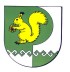 МОРКИНСКАЯ ГОРОДСКАЯ АДМИНИСТРАЦИЯМОРКИНСКОГО МУНИЦИПАЛЬНОГО РАЙОНА РЕСПУБЛИКИ МАРИЙ ЭЛ   №    п/пНаименование мероприятияСроки реализации1.Сбор учет и рассмотрение комиссией предложений по внесению изменений в Правила землепользования и застройки городского поселения Морки Моркинского района Республики Марий Элянварь - февраль2021 года2.Разработка проекта внесения изменений в Правила землепользования и застройки городского поселения Морки Моркинского района Республики Марий Элдо 09 февраля 2021 года3.Внесение изменений в правила землепользования и застройки и представление проекта Собранию депутатов городского поселения Морки19 февраля 2021года